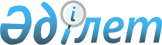 2010-2012 жылдарға арналған аудандық бюджет туралыЖамбыл облысы Байзақ аудандық мәслихатының 2009 жылғы 25 желтоқсандағы N 25-15 Шешімі. Жамбыл облысы Байзақ ауданының Әділет басқармасында 2010 жылғы 15 қаңтарда 103 нөмірімен тіркелді      РҚАО ескертпесі:

      Мәтінде авторлық орфография және пунктуация сақталған.

      Қазақстан Республикасының 2008 жылғы 4 желтоқсандағы Бюджет кодексінің 75-бабына, «Қазақстан Республикасындағы жергілікті мемлекеттік басқару және өзін–өзі басқару туралы» Қазақстан Республикасының 2001 жылғы 23 қаңтардағы Заңының 6-бабына сәйкес аудандық мәслихат ШЕШІМ ЕТТІ:



      1. 2010-2012 жылдарға арналған аудандық бюджет 1, 2, 3-қосымшаларға сәйкес, оның ішінде 2010 жылға мынадай көлемдерде бекітілсін:

      1) кірістер 4415970 мың теңге;

      салықтық түсімдер 593323 мың теңге;

      салықтық емес түсімдер 38954 мың теңге;

      негізгі капиталды сатудан түсетін түсімдер 36233 мың теңге;

      трансферттер түсімі 3747460 мың теңге;

      2) шығындар 4488112 мың теңге;

      3) таза бюджеттік кредиттеу 11413 мың теңге;

      бюджеттік кредиттер 11616 мың теңге;

      бюджеттік кредиттерді өтеу 203 мың теңге;

      4) қаржы активтерімен операциялар бойынша сальдо 0 мың теңге;

      қаржы активтерін сатып алу 0 мың теңге;

      мемлекеттің қаржы активтерін сатудан түсетін түсімдер 0 мың теңге;

      5) бюджет тапшылығы (профициті) –83555 мың теңге;

      6) бюджет тапшылығын қаржыландыру (профицитін пайдалану) 83555 мың теңге;

      қарыздар түсімі 11616 мың теңге;

      қарыздарды өтеу 203 мың теңге;

      бюджет қаражатының пайдаланылатын қалдықтары 72142 мың теңге;      Ескерту. 1-тармаққа өзгерту енгізілді - Байзақ аудандық мәслихатының 2010.02.24 № 26-4; 2010.03.31 № 27-11; 2010.05.14 № 29-2; 2010.08.05 № 31-3; 2010.10.12 № 33-2; 2010.11.15 № 34-2; 2010.12.10  № 35-2(2010 жылдың 1 қаңтарынан қолданысқа енгізіледі) Шешімдерімен.

      2. 2010 жылы облыстық бюджеттен аудандық бюджетке берілетін субвенция мөлшері 2640392 мың теңге сомасында белгіленсін.



      3. «Агроөнеркәсіптік кешенді және ауылдық аумақтарды дамытуды мемлекеттік реттеу туралы» Қазақстан Республикасының 2005 жылғы 8 шілдедегі Заңының 18-бабына сәйкес, 2010-2012 жылдары аудандық бюджеттен қаржыландыратын ауылдық елдi мекендерде жұмыс iстейтiн әлеуметтiк қамсыздандыру, білім беру, мәдениет және спорт мекемелері мен ұйымдарының мамандарына қызметтiң осы түрлерiмен қалалық жағдайда айналысатын мамандарына ставкаларымен салыстырғанда айлықақы мен тарифтiк ставкаларының жиырма бес процентi мөлшерінде үстеме ақы төлеу үшін қаржы көзделсін.



      4. 2010 жылға арналған аудандық бюджетте республикалық бюджет қаржысы есебінен бюджетке ағымдағы нысаналы трансферттер келесі мөлшерлерде көзделгені ескерілсін:

      мемлекеттік атаулы әлеуметтік көмек көрсетуге – 10000 мың теңге;

      аз қамтылған отбасылардың 18 жасқа дейінгі балаларына мемлекеттік жәрдемақы төлеуге – 16400 мың теңге;

      Ұлы Отан соғысының қатысушылары мен мүгедектеріне Ұлы Отан соғысындағы Жеңістің 65 жылдығына орай бір жолғы материалдық көмек төлеуге 8870 мың теңге, және жол жүруін қамтамасыз етуге 410 мың теңге және облыстық бюджет қаражаты есебінен 2367 мың теңге;

      әлеуметтік жұмыс орындар және жастар тәжірибесі бағдарламасын кеңейтуге – 37200 мың теңге;      Ескерту. 4-тармаққа өзгерту енгізілді - Байзақ аудандық мәслихатының 2010.02.24 № 26-4 (2010 жылдың 1 қаңтарынан қолданысқа енгізіледі) Шешімімен.

      5. 2010 жылға арналған аудандық бюджетте республикалық бюджет қаржысы есебінен Қазақстан Республикасы Президентінің 2004 жылғы 11 қазандағы № 1459 Жарлығымен бекітілген «Қазақстан Республикасында білім беруді дамытудың 2005 – 2010 жылдарға арналған мемлекеттік бағдарламасын» іске асыруға ағымдағы нысаналы трансферттер көзделгені ескерілсін:

      бастауыш, негізгі орта және жалпы орта білім беретін мемлекеттік мекемелерде лингафондық және мультимедиалық кабинеттер жасауға - 11082 мың теңге;

      бастауыш, негізгі орта және жалпы орта білім беретін мемлекеттік мекемелерде физика, химия, биология кабинеттерін оқу жабдықтарымен жарақтандыруға – 12291 мың теңге;



      6. 2010 жылға арналған аудандық бюджетте республикалық бюджет қаржысы есебінен Қазақстан Республикасы Президентінің 2003 жылғы 10 шілдедегі № 1149 Жарлығымен бекітілген «Қазақстан Республикасының Ауылдық аумақтарын дамытудың 2004-2010 жылдарға арналған мемлекеттік бағдарламасын» іске асыру шеңберінде сумен жабдықтау жүйесін дамыту – 278737 мың теңге көлемінде нысаналы трансферттер көзделгені ескерілсін, 2010 жылға арналған аудандық бюджетте республикалық бюджет қаржысы есебінен жалға беретін (коммуналдық) тұрғын үй құрылысына, тұрғын үй құрылысын жүргізу кезінде инженерлік коммуникациялық инфрақұрылымды дамытуға және жайластыруға - 110000 мың теңге көлемінде нысаналы трансферттердің көзделгені ескерілсін.



      7. 2010 жылға арналған аудандық бюджетте облыстық бюджет қаражаты есебінен берілетін нысаналы даму трансферттері инвестициялық трансферттер есебінен мектептер салуға 225250 мың теңге көлемінде көзделгені ескерілсін.



      8. Ауданның жергілікті атқарушы органының резерві – 9247 мың теңге мөлшерінде бекітілсін, оның ішінде:

      шұғыл шығындарға арналған ауданның атқарушы органының төтенше резерві 5247 мың теңге;

      табиғи және техногендік сипаттағы төтенше жағдайларды жою үшін ауданның жергілікті атқарушы органның төтенше резерві - 4000 мың теңге.      Ескерту. 8-тармаққа өзгерту енгізілді - Байзақ аудандық мәслихатының 2010.10.12 № 33-2 Шешімімен.



      9. 2010 жылға арналған бюджеттік инвестициялық жобаларды іске асыруға және бюджеттік бағдарламаларға бөлінген бюджеттік даму бағдарламаларының тізбесі 4-қосымшаға сәйкес бекітілсін.



      10. 2010 жылға арналған жергілікті бюджетті атқару процессінде секвестрлеуге жатпайтын бюджеттік бағдарламалар тізбесі 5-қосымшаға сәйкес бекітілсін.



      11. 2010 жылға арналған ауыл шаруашылығы мақсатындағы жер учаскелерін сатудан ауданның бюджетіне түсетін түсімдердің көлемі 6-қосымшаға сәйкес бекітілсін.



      12. 2010 жылға арналған ауданның ауылдық (селолық) округтерінің бюджеттік бағдарламалары 7-қосымшаға сәйкес бекітілсін.



      13. Осы шешім әділет органдарында мемлекеттік тіркелген күннен бастап күшіне енеді және 2010 жылдың 1 қаңтарынан қолданысқа енгізіледі.      Аудандық мәслихат                          Аудандық мәслихат

      сессиясының төрағасы                       хатшысы

      С. Мақұлбаев                               А.Ж. Унетаева

Байзақ аудандық мәслихатының

2009 жылғы 25 желтоқсандағы

№ 25-15 Шешіміне 1-қосымша      Ескерту. 1-Қосымша жаңа редакцияда - Байзақ аудандық мәслихатының 2010.12.10 № 35-2(2010 жылдың 1 қаңтарынан қолданысқа енгізіледі) Шешімімен. 2010 жылға арналған аудандық бюджет

Байзақ аудандық мәслихатының

2009 жылғы 25 желтоқсандағы

№ 25-15 шешіміне 2-қосымша 2011 жылға арналған аудандық бюджет

Байзақ аудандық мәслихатының

2009 жылғы 25 желтоқсандағы

№ 25-15 шешіміне 3-қосымша 2012 жылға арналған аудандық бюджет

      Байзақ аудандық мәслихатының

2009 жылғы 25 желтоқсандағы

№ 25-15 шешіміне 4-қосымша 2010 жылға арналған бюджеттік инвестициялық жобаларды іске асыруға және бюджеттік бағдарламаларға бөлінген бюджеттік даму бағдарламаларының тізбесі

Байзақ аудандық мәслихатының

2009 жылғы 25 желтоқсандағы

№ 25-15 шешіміне 5-қосымша 2010 жылға арналған жергілікті бюджетті атқару процесінде секвестрлеуге жатпайтын бюджеттік бағдарламалар тізбесі

      Байзақ аудандық мәслихатының

2009 жылғы 25 желтоқсандағы

№ 25-15 шешіміне 6-қосымша 2010 жылға арналған ауыл шаруашылығы мақсатындағы жер учаскелерін сатудан ауданның бюджетіне түсетін түсімдердің көлемі

      Байзақ аудандық мәслихатының

2009 жылғы 25 желтоқсандағы

№ 25-15 шешіміне 7-қосымша 2010 жылға арналған ауданның ауылдық (селолық) округтерінің бюджеттік бағдарламалары      мың теңге
					© 2012. Қазақстан Республикасы Әділет министрлігінің «Қазақстан Республикасының Заңнама және құқықтық ақпарат институты» ШЖҚ РМК
				СанатыСанатыСанатыСанаты2010 жыл сомасы, мың теңгеСыныбыСыныбыСыныбы2010 жыл сомасы, мың теңгеIшкi сыныбыIшкi сыныбы2010 жыл сомасы, мың теңгеАтауы1. КІРІСТЕР4 415 9701Салықтық түсімдер593 32301Табыс салығы106 0512Жеке табыс салығы106 05103Әлеуметтiк салық94 2831Әлеуметтік салық94 28304Меншiкке салынатын салықтар373 3281Мүлiкке салынатын салықтар330 7633Жер салығы6 4154Көлiк құралдарына салынатын салық32 5005Бірыңғай жер салығы3 65005Тауарларға, жұмыстарға және қызметтерге салынатын iшкi салықтар12 5452Акциздер7 0503Табиғи және басқа да ресурстарды пайдаланғаны үшiн түсетiн түсiмдер1 2004Кәсiпкерлiк және кәсiби қызметтi жүргiзгенi үшiн алынатын алымдар4 0155Құмар ойын бизнеске салық28008Заңдық мәнді іс-әрекеттерді жасағаны және (немесе) оған уәкілеттігі бар мемлекеттік органдар немесе лауазымды адамдар құжаттар бергені үшін алынатын міндетті төлемдер7 1161Мемлекеттік баж7 1162Салықтық емес түсiмдер38 95401Мемлекеттік меншіктен түсетін кірістер8101Мемлекеттік кәсіпорындардың таза кірісі бөлігінің түсімдері305Мемлекет меншігіндегі мүлікті жалға беруден түсетін кірістер78003Мемлекеттік бюджеттен қаржыландырылатын мемлекеттік мекемелер ұйымдастыратын мемлекеттік сатып алуды өткізуден түсетін ақша түсімдері481Мемлекеттік бюджеттен қаржыландырылатын мемлекеттік мекемелер ұйымдастыратын мемлекеттік сатып алуды өткізуден түсетін ақша түсімдері4804Мемлекеттік бюджеттен қаржыландырылатын, сондай-ақ Қазақстан Республикасы Ұлттық Банкінің бюджетінен (шығыстар сметасынан) ұсталатын және қаржыландырылатын мемлекеттік мекемелер салатын айыппұлдар, өсімпұлдар, санкциялар, өндіріп алулар21 8971Мұнай секторы ұйымдарынан түсетін түсімдерді қоспағанда, мемлекеттік бюджеттен қаржыландырылатын, сондай-ақ Қазақстан Республикасы Ұлттық Банкінің бюджетінен (шығыстар сметасынан) ұсталатын және қаржыландырылатын мемлекеттік мекемелер салатын айыппұлдар, өсімпұлдар, санкциялар, өндіріп алулар21 89706Басқа да салықтық емес түсiмдер16 1991Басқа да салықтық емес түсiмдер16 1993Негізгі капиталды сатудан түсетін түсімдер36 23303Жердi және материалдық емес активтердi сату36 2331Жерді сату36 2334Трансферттердің түсімдері3 747 46002Мемлекеттiк басқарудың жоғары тұрған органдарынан түсетiн трансферттер3 747 4602Облыстық бюджеттен түсетiн трансферттер3 747 460Функционалдық топФункционалдық топФункционалдық топФункционалдық топ2010 жыл сомасы, мың теңгеБюджеттік бағдарламалардың әкімшісіБюджеттік бағдарламалардың әкімшісіБюджеттік бағдарламалардың әкімшісі2010 жыл сомасы, мың теңгеБағдарламаБағдарлама2010 жыл сомасы, мың теңгеАтауы2. ШЫҒЫНДАР4 488 11201Жалпы сипаттағы мемлекеттiк қызметтер248 307112Аудан (облыстық маңызы бар қала) мәслихатының аппараты12 782001Аудан (облыстық маңызы бар қала) мәслихатының қызметін қамтамасыз ету жөніндегі қызметтер12 782004Мемлекеттік органдарды материалдық-техникалық жарақтандыру0122Аудан (облыстық маңызы бар қала) әкімінің аппараты69 790001Аудан (облыстық маңызы бар қала) әкімінің қызметін қамтамасыз ету жөніндегі қызметтер67 290002Ақпараттық жүйелер құру2 000004Мемлекеттік органдарды материалдық-техникалық жарақтандыру500123Қаладағы аудан, аудандық маңызы бар қала, кент, ауыл (село), ауылдық (селолық) округ әкімінің аппараты135 589001Қаладағы аудан, аудандық маңызы бар қаланың, кент, ауыл (село), ауылдық (селолық) округ әкімінің қызметін қамтамасыз ету жөніндегі қызметтер135 329023Мемлекеттік органдарды материалдық-техникалық жарақтандыру260452Ауданның (облыстық маңызы бар қаланың) қаржы бөлімі17 315001Аудандық бюджетті орындау және коммуналдық меншікті (облыстық маңызы бар қала) саласындағы мемлекеттік саясатты іске асыру жөніндегі қызметтер15 852003Салық салу мақсатында мүлікті бағалауды жүргізу1 463019Мемлекеттік органдарды материалдық-техникалық жарақтандыру0453Ауданның (облыстық маңызы бар қаланың) экономика және бюджеттік жоспарлау бөлімі12 831001Экономикалық саясатты, мемлекеттік жоспарлау жүйесін қалыптастыру, дамыту және ауданды (облыстық маңызы бар қаланы) басқару саласындағы мемлекеттік саясатты іске асыру жөніндегі қызметтер12 831005Мемлекеттік органдарды материалдық-техникалық жарақтандыру002Қорғаныс1 954122Аудан (облыстық маңызы бар қала) әкімінің аппараты1 954005Жалпыға бірдей әскери міндетті атқару шеңберіндегі іс-шаралар1 95403Қоғамдық тәртіп, қауіпсіздік, құқықтық, сот, қылмыстық-атқару қызметі871458Ауданның (облыстық маңызы бар қаланың) тұрғын үй-коммуналдық шаруашылығы, жолаушылар көлігі және автомобиль жолдары бөлімі871021Елдi мекендерде жол жүрісі қауiпсiздiгін қамтамасыз ету87104Бiлiм беру2 914 826471Ауданның (облыстық маңызы бар қаланың) білім, дене шынықтыру және спорт бөлімі172 914003Мектепке дейінгі тәрбие ұйымдарының қызметін қамтамасыз ету172 914123Қаладағы аудан, аудандық маңызы бар қала, кент, ауыл (село), ауылдық (селолық) округ әкімінің аппараты2 910005Ауылдық (селолық) жерлерде балаларды мектепке дейін тегін алып баруды және кері алып келуді ұйымдастыру2 910471Ауданның (облыстық маңызы бар қаланың) білім, дене шынықтыру және спорт бөлімі2 381 273004Жалпы білім беру2 322 074005Балалар мен жеткіншектерге қосымша білім беру59 199010Республикалық бюджеттен берілетін нысаналы трансферттердің есебінен білім берудің мемлекеттік жүйесіне оқытудың жаңа технологияларын енгізу0471Ауданның (облыстық маңызы бар қаланың) білім, дене шынықтыру және спорт бөлімі12 516007Кәсіптік оқытуды ұйымдастыру12 516471Ауданның (облыстық маңызы бар қаланың) білім, дене шынықтыру және спорт бөлімі111 838001Жергілікті деңгейде білім беру саласындағы мемлекеттік саясатты іске асыру жөніндегі қызметтер0009Ауданның (облыстық маңызы бар қаланың) мемлекеттік білім беру мекемелері үшін оқулықтар мен оқу-әдiстемелiк кешендерді сатып алу және жеткізу30 344010Аудандық (қалалық) ауқымдағы мектеп олимпиадаларын және мектептен тыс іс-шараларды өткiзу350016Өңірлік жұмыспен қамту және кадрларды қайта даярлау стратегиясын іске асыру шеңберінде білім беру объектілерін күрделі, ағымды жөндеу81 144013Мемлекеттік органдарды материалдық-техникалық жарақтандыру0466Ауданның (облыстық маңызы бар қаланың) сәулет, қала құрылысы және құрылыс бөлімі233 375037Білім беру объектілерін салу және реконструкциялау233 37506Әлеуметтiк көмек және әлеуметтiк қамсыздандыру256 384123Қаладағы аудан, аудандық маңызы бар қала, кент, ауыл (село), ауылдық (селолық) округ әкімінің аппараты8 240003Мұқтаж азаматтарға үйінде әлеуметтік көмек көрсету8 240451Ауданның (облыстық маңызы бар қаланың) жұмыспен қамту және әлеуметтік бағдарламалар бөлімі226 261002Еңбекпен қамту бағдарламасы59 711004Ауылдық жерлерде тұратын денсаулық сақтау, білім беру, әлеуметтік қамтамасыз ету, мәдениет және спорт мамандарына отын сатып алуға Қазақстан Республикасының заңнамасына сәйкес әлеуметтік көмек көрсету2 967005Мемлекеттік атаулы әлеуметтік көмек11 661006Тұрғын үй көмегі34 802007Жергілікті өкілетті органдардың шешімі бойынша мұқтаж азаматтардың жекелеген топтарына әлеуметтік көмек7 967010Үйден тәрбиеленіп оқытылатын мүгедек балаларды материалдық қамтамасыз ету3 79501618 жасқа дейінгі балаларға мемлекеттік жәрдемақылар86 110017Мүгедектерді оңалту жеке бағдарламасына сәйкес, мұқтаж мүгедектерді міндетті гигиеналық құралдармен қамтамасыз етуге және ымдау тілі мамандарының, жеке көмекшілердің қызмет көрсетуі6 244019Ұлы Отан соғысындағы Жеңістің 65 жылдығына орай Ұлы Отан соғысының қатысушылары мен мүгедектеріне Тәуелсіз Мемлекеттер Достастығы елдері бойынша, Қазақстан Республикасының аумағы бойынша жол жүруін, сондай-ақ оларға және олармен бірге жүретін адамдарға Мәскеу, Астана қалаларында мерекелік іс - шараларға қатысуы үшін тамақтануына, тұруына, жол жүруіне арналған шығындарын төлеуді қамтамасыз ету410020Ұлы Отан соғысындағы Жеңістің 65 жылдығына орай Ұлы Отан соғысының қатысушылары мен мүгедектеріне, сондай-ақ оларға теңестірілген, оның ішінде майдандағы армия құрамына кірмеген, 1941 жылғы 22 маусымнан бастап 1945 жылғы 3 қыркүйек аралығындағы кезеңде әскери бөлімшелерде, мекемелерде, әскери оқу орындарында әскери қызметтен өткен, запасқа босатылған (отставка), "1941 - 1945 жылдары Ұлы Отан соғысында Германияны жеңгені үшін" медалімен, марапатталған әскери қызметшілерге, Ұлы Отансоғысы жылдарында тылда кемінде алты ай жұмыс істеген (қызметте болған) адамдарға бір жолғы материалдық көмек төлеу12 594451Ауданның (облыстық маңызы бар қаланың) жұмыспен қамту және әлеуметтік бағдарламалар бөлімі21 883001Жергілікті деңгейде халық үшін әлеуметтік бағдарламаларды жұмыспен қамтуды қамтамасыз етуді іске асыру саласындағы мемлекеттік саясатты іске асыру жөніндегі қызметтер20 586011Жәрдемақыларды және басқа да әлеуметтік төлемдерді есептеу, төлеу мен жеткізу бойынша қызметтерге ақы төлеу967022Мемлекеттік органдарды материалдық-техникалық жарақтандыру33007Тұрғын үй-коммуналдық шаруашылық442 955123Қаладағы аудан, аудандық маңызы бар қала, кент, ауыл (село), ауылдық (селолық) округ әкімінің аппараты1 889007Аудандық маңызы бар қаланың, кенттің, ауылдың (селоның), ауылдық (селолық) округтің мемлекеттік тұрғын үй қорының сақталуын ұйымдастыру1 889466Ауданның (облыстық маңызы бар қаланың)сәулет, қала құрылысы және құрылыс бөлімі111 500004Инженерлік коммуникациялық инфрақұрылымды дамыту, жайластыру және (немесе) сатып алу111 500123Қаладағы аудан, аудандық маңызы бар қала, кент, ауыл (село), ауылдық (селолық) округ әкімінің аппараты7 150014Елді мекендерді сумен жабдықтауды ұйымдастыру7 150466Ауданның (облыстық маңызы бар қаланың)сәулет, қала құрылысы және құрылыс бөлімі278 737006Сумен жабдықтау жүйесін дамыту278 737123Қаладағы аудан, аудандық маңызы бар қала, кент, ауыл (село), ауылдық (селолық) округ әкімінің аппараты22 629008Елді мекендерде көшелерді жарықтандыру6 790009Елді мекендердің санитариясын қамтамасыз ету3 800011Елді мекендерді абаттандыру мен көгалдандыру12 039458Ауданның (облыстық маңызы бар қаланың) тұрғын үй-коммуналдық шаруашылығы, жолаушылар көлігі және автомобиль жолдары бөлімі21 050015Елдi мекендердегі көшелердi жарықтандыру0016Елдi мекендердiң санитариясын қамтамасыз ету0018Елдi мекендердi абаттандыру және көгалдандыру1 800030Өңірлік жұмыспен қамту және кадрларды қайта даярлау стратегиясын іске асыру шеңберінде инженерлік коммуникациялық инфрақұрылымды жөндеу және елді-мекендерді көркейту19 25008Мәдениет, спорт, туризм және ақпараттық кеңістiк122 238455Ауданның (облыстық маңызы бар қаланың) мәдениет және тілдерді дамыту бөлімі70 581003Мәдени-демалыс жұмысын қолдау68 325005Зоопарктер мен дендропарктердiң жұмыс iстеуiн қамтамасыз ету2 256471Ауданның (облыстық маңызы бар қаланың)білім, дене шынықтыру және спорт бөлімі2 552013Ұлттық және бұқаралық спорт түрлерін дамыту1 200014Аудандық (облыстық маңызы бар қалалық) деңгейде спорттық жарыстар өткiзу550015Әртүрлi спорт түрлерi бойынша аудан (облыстық маңызы бар қала) құрама командаларының мүшелерiн дайындау және олардың облыстық спорт жарыстарына қатысуы802455Ауданның (облыстық маңызы бар қаланың) мәдениет және тілдерді дамыту бөлімі25 705006Аудандық (қалалық) кiтапханалардың жұмыс iстеуi25 581007Мемлекеттік тілді және Қазақстан халықтарының басқа да тілдерін дамыту124456Ауданның (облыстық маңызы бар қаланың) ішкі саясат бөлімі12 697002Газеттер мен журналдар арқылы мемлекеттік ақпараттық саясат жүргізу жөніндегі қызметтер12 197005Телерадио хабарларын тарату арқылы мемлекеттік ақпараттық саясатты жүргізу жөніндегі қызметтер500455Ауданның (облыстық маңызы бар қаланың) мәдениет және тілдерді дамыту бөлімі3 728001Жергілікті деңгейде тілдерді және мәдениетті дамыту саласындағы мемлекеттік саясатты іске асыру жөніндегі қызметтер3 28011Мемлекеттік органдарды материалдық-техникалық жарақтандыру0456Ауданның (облыстық маңызы бар қаланың) ішкі саясат бөлімі6 975001Жергілікті деңгейде ақпарат, мемлекеттілікті нығайту және азаматтардың әлеуметтік сенімділігін қалыптастыру саласында мемлекеттік саясатты іске асыру жөніндегі қызметтер5 479003Жастар саясаты саласындағы өңірлік бағдарламаларды iске асыру1 496007Мемлекеттік органдарды материалдық-техникалық жарақтандыру0465Ауданның (облыстық маңызы бар қаланың) дене шынықтыру және спорт бөлімі0001Жергілікті деңгейде дене шынықтыру және спорт саласындағы мемлекеттік саясатты іске асыру жөніндегі қызметтер0008Мемлекеттік органдарды материалдық-техникалық жарақтандыру010Ауыл, су, орман, балық шаруашылығы, ерекше қорғалатын табиғи аумақтар, қоршаған ортаны және жануарлар дүниесін қорғау, жер қатынастары185 37510454Ауданның (облыстық маңызы бар қаланың)кәсіпкерлік және ауыл шаруашылығы бөлімі1 63810462001Жергілікте деңгейде ауыл шаруашылығы саласындағы мемлекеттік саясатты іске асыру жөніндегі қызметтер010462007Мемлекеттік органдарды материалдық-техникалық жарақтандыру010462099Республикалық бюджеттен берілетін нысаналы трансферттер есебiнен ауылдық елді мекендер саласының мамандарын әлеуметтік қолдау шараларын іске асыру1 638473Ауданның (облыстық маңызы бар қаланың) ветеринария бөлімі9 709001Жергілікті деңгейде ветеринария саласындағы мемлекеттік саясатты іске асыру жөніндегі қызметтер4 059004Мемлекеттік органдарды материалдық-техникалық жарақтандыру1 750005Мал көмінділерінің (биотермиялық шұңқырлардың) жұмыс істеуін қамтамасыз ету900008Алып қойылатын және жойылатын ауру жануарлардың, жануарлардан алынатын өнімдер мен шикізаттың құнын иелеріне өтеу3 00010463Ауданның (облыстық маңызы бар қаланың) жер қатынастары бөлімі8 53110463001Аудан (облыстық маңызы бар қала) аумағында жер қатынастарын реттеу саласындағы мемлекеттік саясатты іске асыру жөніндегі қызметтер7 531006Аудандық маңызы бар қалалардың, кенттердiң, ауылдардың (селолардың), ауылдық (селолық) округтердiң шекарасын белгiлеу кезiнде жүргiзiлетiн жерге орналастыру1 00010463008Мемлекеттік органдарды материалдық-техникалық жарақтандыру010455Ауданның (облыстық маңызы бар қаланың) мәдениет және тілдерді дамыту бөлімі104 87010455008Өңірлік жұмыспен қамту және кадрларды қайта даярлау стратегиясын іске асыру шеңберінде ауылдарда (селоларда), ауылдық (селолық) округтерде әлеуметтік жобаларды қаржыландыру104 870473Ауданның (облыстық маңызы бар қаланың) ветеринария бөлімі60 627011Эпизоотияға қарсы іс-шаралар жүргізу60 62711Өнеркәсіп, сәулет, қала құрылысы және құрылыс қызметі10 021466Ауданның (облыстық маңызы бар қаланың)сәулет, қала құрылысы және құрылыс бөлімі10 021001Құрылыс, облыс қалаларының, аудандарының және елді мекендерінің сәулеттік бейнесін жақсарту саласындағы мемлекеттік саясатты іске асыру және ауданның (облыстық маңызы бар қаланың) аумағын оңтайла және тиімді қала құрылыстық игеруді қамтамасыз ету жөніндегі қызметтер10 02111467Ауданның (облыстық маңызы бар қаланың) құрылыс бөлімі011467001Жергілікті деңгейде құрылыс саласындағы мемлекеттік саясатты іске асыру жөніндегі қызметтер011467018Мемлекеттік органдарды материалдық-техникалық жарақтандыру011467108Жергілікті бюджеттік инвестициялық жобалардың және концессиялық жобалардың техникалық-экономикалық негіздемелерін әзірлеу және оларға сараптама жасау011468Ауданның (облыстық маңызы бар қаланың) сәулет және қала құрылысы бөлімі011468001Жергілікті деңгейде сәулет және қала құрылысы саласындағы мемлекеттік саясатты іске асыру жөніндегі қызметтер011468005Мемлекеттік органдарды материалдық-техникалық жарақтандыру012Көлiк және коммуникация43 75612458Ауданның (облыстық маңызы бар қаланың) тұрғын үй - коммуналдық шаруашылығы, жолаушылар көлігі және автомобиль жолдары бөлімі43 756008Өңірлік жұмыспен қамту және кадрларды қайта даярлау стратегиясын іске асыру шеңберінде аудандық маңызы бар автомобиль жолдарын, қала және елді-мекендер көшелерін жөндеу және ұстау22 85612458023Автомобиль жолдарының жұмыс істеуін қамтамасыз ету20 90013Басқалар99 40613469Ауданның (облыстық маңызы бар қаланың) кәсіпкерлік бөлімі013469001Жергілікті деңгейде кәсіпкерлік пен өнеркәсіпті дамыту саласындағы мемлекеттік саясатты іске асыру жөніндегі қызметтер013469005Мемлекеттік органдарды материалдық-техникалық жарақтандыру013452Ауданның (облыстық маңызы бар қаланың) қаржы бөлімі9 24713452012Ауданның (облыстық маңызы бар қаланың) жергілікті атқарушы органының резерві9 24713452014Заңды тұлғалардың жарғылық капиталын қалыптастыру немесе ұлғайту0453Ауданның (облыстық маңызы бар қаланың) экономика және бюджеттік жоспарлау бөлімі7 947003Жергілікті бюджеттік инвестициялық жобалардың және концессиялық жобалардың техникалық-экономикалық негіздемелерін әзірлеу және оған сараптама жүргізу7 947454Ауданның (облыстық маңызы бар қаланың)кәсіпкерлік және ауыл шаруашылығы бөлімі15 339001Жергілікті деңгейде кәсіпкерлік, өнеркәсіп және ауыл шаруашылығы саласындағы мемлекеттік саясатты іске асыру жөніндегі қызметтер15 33913458Ауданның (облыстық маңызы бар қаланың) тұрғын үй-коммуналдық шаруашылығы, жолаушылар көлігі және автомобиль жолдары бөлімі6 15213458001Жергілікті деңгейде тұрғын үй-коммуналдық шаруашылығы, жолаушылар көлігі және автомобиль жолдары саласындағы мемлекеттік саясатты іске асыру жөніндегі қызметтер5 85213458014Мемлекеттік органдарды материалдық-техникалық жарақтандыру300471Ауданның (облыстық маңызы бар қаланың) білім, дене шынықтыру және спорт бөлімі60 721001Білім, дене шынықтыру және спорт бөлімі қызметін қамтамасыз ету20 371019Мемлекеттік органдарды материалдық-техникалық жарақтандыру40 35015Трансферттер162 01915452Ауданның (облыстық маңызы бар қаланың) қаржы бөлімі162 01915452006Нысаналы пайдаланылмаған (толық пайдаланылмаған) трансферттерді қайтару1715452020Бюджет саласындағы еңбекақы төлеу қорының өзгеруіне байланысты жоғары тұрған бюджеттерге берілетін ағымдағы нысаналы трансферттер162 0023. Таза бюджеттік кредит беру11 41305Бюджеттік кредиттерді өтеу20301Бюджеттік кредиттерді өтеу2031Мемлекеттік бюджеттен берілген бюджеттік кредиттерді өтеу20310Ауыл, су, орман, балық шаруашылығы, ерекше қорғалатын табиғи аумақтар, қоршаған ортаны және жануарлар дүниесін қорғау, жер қатынастары11 616454Ауданның (облыстық маңызы бар қаланың)кәсіпкерлік және ауыл шаруашылығы бөлімі11 616009Ауылдық елді мекендердің әлеуметтік саласының мамандарын әлеуметтік қолдау шараларын іске асыру үшін бюджеттік кредиттер11 6164. Қаржы активтерімен жасалатын операциялар бойынша сальдо0Қаржы активтерін сатып алу013Басқалар0452Ауданның (облыстық маңызы бар қаланың) қаржы бөлімі0014Заңды тұлғалардың жарғылық капиталын қалыптастыру немесе ұлғайту006Мемлекеттің қаржы активтерін сатудан түсетін түсімдер001Мемлекеттің қаржы активтерін сатудан түсетін түсімдер01Қаржы активтерін ел ішінде сатудан түсетін түсімдер05. Бюджет тапшылығы (профициті)-83 5556. Бюджет тапшылығын қаржыландыру (профицитін пайдалану)83 555Қарыздар түсімі0Қарыздарды өтеу007Қарыздар түсімі11 61601Мемлекеттік ішкі қарыздар11 61603Ауданның (облыстық маңызы бар қаланың) жергілікті атқарушы органы алатын қарыздар11 61616Қарыздарды өтеу203452Ауданның (облыстық маңызы бар қаланың) қаржы бөлімі203008Жергілікті атқарушы органның жоғары тұрған бюджет алдындағы борышын өтеу2038Бюджет қаражаттарының пайдаланылатын қалдықтары72 14201Бюджет қаражатының бос қалдықтары72 1421Бюджет қаражатының бос қалдықтары72 1422Есепті кезең соңындағы бюджет қаражатының қалдықтары0СанатыСанатыСанатыСанаты2011 жыл сомасы, мың теңгеСыныбыСыныбыСыныбы2011 жыл сомасы, мың теңгеIшкi сыныбыIшкi сыныбы2011 жыл сомасы, мың теңгеАтауы1. КІРІСТЕР36235591Салықтық түсімдер32863901Табыс салығы783862Жеке табыс салығы7838603Әлеуметтiк салық821741Әлеуметтік салық8217404Меншiкке салынатын салықтар1490471Мүлiкке салынатын салықтар1256493Жер салығы61454Көлiк құралдарына салынатын салық139055Бірыңғай жер салығы334805Тауарларға, жұмыстарға және қызметтерге салынатын iшкi салықтар128962Акциздер69013Табиғи және басқа да ресурстарды пайдаланғаны үшiн түсетiн түсiмдер10304Кәсiпкерлiк және кәсiби қызметтi жүргiзгенi үшiн алынатын алымдар49655Құмар ойын бизнеске салық008Заңдық мәнді іс-әрекеттерді жасағаны және (немесе) оған уәкілеттігі бар мемлекеттік органдар немесе лауазымды адамдар құжаттар бергені үшін алынатын міндетті төлемдер61311Мемлекеттік баж61312Салықтық емес түсiмдер2475101Мемлекеттік меншіктен түсетін кірістер10151Мемлекеттік кәсіпорындардың таза кірісі бөлігінің түсімдері575Мемлекет меншігіндегі мүлікті жалға беруден түсетін кірістер95804Мемлекеттік бюджеттен қаржыландырылатын, сондай-ақ Қазақстан Республикасы Ұлттық Банкінің бюджетінен (шығыстар сметасынан) ұсталатын және қаржыландырылатын мемлекеттік мекемелер салатын айыппұлдар, өсімпұлдар, санкциялар, өндіріп алулар229891Мұнай секторы ұйымдарынан түсетін түсімдерді қоспағанда, мемлекеттік бюджеттен қаржыландырылатын, сондай-ақ Қазақстан Республикасы Ұлттық Банкінің бюджетінен (шығыстар сметасынан) ұсталатын және қаржыландырылатын мемлекеттік мекемелер салатын айыппұлдар, өсімпұлдар, санкциялар, өндіріп алулар2298906Басқа да салықтық емес түсiмдер7471Басқа да салықтық емес түсiмдер7473Негізгі капиталды сатудан түсетін түсімдер1427601Мемлекеттік мекемелерге бекітілген мемлекеттік мүлікті сату311Мемлекеттік мекемелерге бекітілген мемлекеттік мүлікті сату3103Жердi және материалдық емес активтердi сату142451Жерді сату142452Материалдық емес активтерді сату04Трансферттердің түсімдері325589302Мемлекеттiк басқарудың жоғары тұрған органдарынан түсетiн трансферттер32558931Республикалық бюджеттен түсетiн трансферттер02Облыстық бюджеттен түсетiн трансферттер3255893Функционалдық топФункционалдық топФункционалдық топФункционалдық топ2011 жыл сомасы, мың теңгеБюджеттік бағдарламалардың әкімшісіБюджеттік бағдарламалардың әкімшісіБюджеттік бағдарламалардың әкімшісі2011 жыл сомасы, мың теңгеБағдарламаБағдарлама2011 жыл сомасы, мың теңгеАтауы2011 жыл сомасы, мың теңге2. ШЫҒЫНДАР362355901Жалпы сипаттағы мемлекеттiк қызметтер250666112Аудан (облыстық маңызы бар қала) мәслихатының аппараты13117001Аудан (облыстық маңызы бар қала) мәслихатының қызметін қамтамасыз ету жөніндегі қызметтер13117004Мемлекеттік органдарды материалдық-техникалық жарақтандыру0122Аудан (облыстық маңызы бар қала) әкімінің аппараты63060001Аудан (облыстық маңызы бар қала) әкімінің қызметін қамтамасыз ету жөніндегі қызметтер63060002Ақпараттық жүйелер құру0004Мемлекеттік органдарды материалдық-техникалық жарақтандыру0123Қаладағы аудан, аудандық маңызы бар қала, кент, ауыл (село), ауылдық (селолық) округ әкімінің аппараты141696001Қаладағы аудан, аудандық маңызы бар қаланың, кент, ауыл (село), ауылдық (селолық) округ әкімінің қызметін қамтамасыз ету жөніндегі қызметтер141696023Мемлекеттік органдарды материалдық-техникалық жарақтандыру0452Ауданның (облыстық маңызы бар қаланың) қаржы бөлімі19372001Аудандық бюджетті орындау және коммуналдық меншікті (облыстық маңызы бар қала) саласындағы мемлекеттік саясатты іске асыру жөніндегі қызметтер19372003Салық салу мақсатында мүлікті бағалауды жүргізу0019Мемлекеттік органдарды материалдық-техникалық жарақтандыру0453Ауданның (облыстық маңызы бар қаланың) экономика және бюджеттік жоспарлау бөлімі13421001Экономикалық саясатты, мемлекеттік жоспарлау жүйесін қалыптастыру және дамыту және ауданды (облыстық маңызы бар қаланы) басқару саласындағы мемлекеттік саясатты іске асыру жөніндегі қызметтер13421005Мемлекеттік органдарды материалдық-техникалық жарақтандыру002Қорғаныс1024122Аудан (облыстық маңызы бар қала) әкімінің аппараты1024005Жалпыға бірдей әскери міндетті атқару шеңберіндегі іс-шаралар102403Қоғамдық тәртіп, қауіпсіздік, құқықтық, сот, қылмыстық-атқару қызметі860458Ауданның (облыстық маңызы бар қаланың) тұрғын үй-коммуналдық шаруашылық, жолаушылар көлігі және автомобиль жолдары бөлімі860021Елдi мекендерде жол жүрісі қауiпсiздiгін қамтамасыз ету86004Бiлiм беру2729503464Ауданның (облыстық маңызы бар қаланың) білім бөлімі107437009Мектепке дейінгі тәрбие ұйымдарының қызметін қамтамасыз ету107437123Қаладағы аудан, аудандық маңызы бар қала, кент, ауыл (село), ауылдық (селолық) округ әкімінің аппараты1908005Ауылдық (селолық) жерлерде балаларды мектепке дейін тегін алып баруды және кері алып келуді ұйымдастыру1908464Ауданның (облыстық маңызы бар қаланың) білім бөлімі2567187003Жалпы білім беру2505025006Балалар мен жеткіншектерге қосымша білім беру 62162010Республикалық бюджеттен берілетін нысаналы трансферттердің есебінен білім берудің мемлекеттік жүйесіне оқытудың жаңа технологияларын енгізу 0464Ауданның (облыстық маңызы бар қаланың) білім бөлімі18356018Кәсіптік оқытуды ұйымдастыру18356464Ауданның (облыстық маңызы бар қаланың) білім бөлімі34615001Жергілікті деңгейде білім беру саласындағы мемлекеттік саясатты іске асыру жөніндегі қызметтер10320005Ауданның (облыстық маңызы бар қаланың) мемлекеттік білім беру мекемелер үшін оқулықтар мен оқу-әдiстемелiк кешендерді сатып алу және жеткізу24295007Аудандық (қалалық) ауқымдағы мектеп олимпиадаларын және мектептен тыс іс-шараларды өткiзу0011Өңірлік жұмыспен қамту және кадрларды қайта даярлау стратегиясын іске асыру шеңберінде білім беру объектілерін күрделі, ағымды жөндеу0013Мемлекеттік органдарды материалдық-техникалық жарақтандыру0467Ауданның (облыстық маңызы бар қаланың) құрылыс бөлімі0037Білім беру объектілерін салу және реконструкциялау006Әлеуметтiк көмек және әлеуметтiк қамсыздандыру186947123Қаладағы аудан, аудандық маңызы бар қала, кент, ауыл (село), ауылдық (селолық) округ әкімінің аппараты9032003Мұқтаж азаматтарға үйінде әлеуметтік көмек көрсету9032451Ауданның (облыстық маңызы бар қаланың) жұмыспен қамту және әлеуметтік бағдарламалар бөлімі153164002Еңбекпен қамту бағдарламасы13772004Ауылдық жерлерде тұратын денсаулық сақтау, білім беру, әлеуметтік қамтамасыз ету, мәдениет және спорт мамандарына отын сатып алуға Қазақстан Республикасының заңнамасына сәйкес әлеуметтік көмек көрсету1530005Мемлекеттік атаулы әлеуметтік көмек1786006Тұрғын үй көмегі31647007Жергілікті өкілетті органдардың шешімі бойынша мұқтаж азаматтардың жекелеген топтарына әлеуметтік көмек20542010Үйден тәрбиеленіп оқытылатын мүгедек балаларды материалдық қамтамасыз ету335301618 жасқа дейінгі балаларға мемлекеттік жәрдемақылар74938017Мүгедектерді оңалту жеке бағдарламасына сәйкес, мұқтаж мүгедектерді міндетті гигиеналық құралдармен қамтамасыз етуге, және ымдау тілі мамандарының, жеке көмекшілердің қызмет көрсету5596019Ұлы Отан соғысындағы Жеңістің 65 жылдығына Ұлы Отан соғысының қатысушылары мен мүгедектерінің жол жүруін қамтамасыз ету0020Ұлы Отан соғысындағы Жеңістің 65 жылдығына Ұлы Отан соғысының қатысушылары мен мүгедектеріне біржолғы материалдық көмекті төлеу0451Ауданның (облыстық маңызы бар қаланың) жұмыспен қамту және әлеуметтік бағдарламалар бөлімі24751001Жергілікті деңгейде облыстың жұмыспен қамтуды қамтамасыз ету және үшін әлеуметтік бағдарламаларды іске асыру саласындағы мемлекеттік саясатты іске асыру жөніндегі қызметтер23694011Жәрдемақыларды және басқа да әлеуметтік төлемдерді есептеу, төлеу мен жеткізу бойынша қызметтерге ақы төлеу1057022Мемлекеттік органдарды материалдық-техникалық жарақтандыру007Тұрғын үй-коммуналдық шаруашылық285333123Қаладағы аудан, аудандық маңызы бар қала, кент, ауыл (село), ауылдық (селолық) округ әкімінің аппараты0007Аудандық маңызы бар қаланың, кенттің, ауылдың (селоның), ауылдық (селолық) округтің мемлекеттік тұрғын үй қорының сақталуын ұйымдастыру0467Ауданның (облыстық маңызы бар қаланың) құрылыс бөлімі35000004Инженерлік коммуникациялық инфрақұрылымды дамыту, жайластыру және (немесе) сатып алу35000123Қаладағы аудан, аудандық маңызы бар қала, кент, ауыл (село), ауылдық (селолық) округ әкімінің аппараты5160014Елді мекендерді сумен жабдықтауды ұйымдастыру5160467Ауданның (облыстық маңызы бар қаланың) құрылыс бөлімі272723006Сумен жабдықтау жүйесін дамыту272723123Қаладағы аудан, аудандық маңызы бар қала, кент, ауыл (село), ауылдық (селолық) округ әкімінің аппараты3709008Елді мекендерде көшелерді жарықтандыру3709009Елді мекендердің санитариясын қамтамасыз ету0011Елді мекендерді абаттандыру мен көгалдандыру0458Ауданның (облыстық маңызы бар қаланың) тұрғын үй-коммуналдық шаруашылық, жолаушылар көлігі және автомобиль жолдары бөлімі2741015Елдi мекендердегі көшелердi жарықтандыру2150016Елдi мекендердiң санитариясын қамтамасыз ету591018Елдi мекендердi абаттандыру және көгалдандыру008Мәдениет, спорт, туризм және ақпараттық кеңістiк120255455Ауданның (облыстық маңызы бар қаланың) мәдениет және тілдерді дамыту бөлімі59747003Мәдени-демалыс жұмысын қолдау57322005Зоопарктер мен дендропарктердiң жұмыс iстеуiн қамтамасыз ету2425465Ауданның (облыстық маңызы бар қаланың) Дене шынықтыру және спорт бөлімі2395005Ұлттық және бұқаралық спорт түрлерін дамыту950006Аудандық (облыстық маңызы бар қалалық) деңгейде спорттық жарыстар өткiзу550007Әртүрлi спорт түрлерi бойынша аудан (облыстық маңызы бар қала) құрама командаларының мүшелерiн дайындау және олардың облыстық спорт жарыстарына қатысуы895455Ауданның (облыстық маңызы бар қаланың) мәдениет және тілдерді дамыту бөлімі28004006Аудандық (қалалық) кiтапханалардың жұмыс iстеуi27870007Мемлекеттік тілді және Қазақстан халықтарының басқа да тілдерін дамыту134456Ауданның (облыстық маңызы бар қаланың) ішкі саясат бөлімі11375002Газеттер мен журналдар арқылы мемлекеттік ақпараттық саясат жүргізу11375005Телерадиохабарлары арқылы мемлекеттік ақпараттық саясат жүргізу0455Ауданның (облыстық маңызы бар қаланың) мәдениет және тілдерді дамыту бөлімі5915001Жергілікті деңгейде тілдерді және мәдениетті дамыту саласындағы мемлекеттік саясатты іске асыру жөніндегі қызметтер5915011Мемлекеттік органдарды материалдық-техникалық жарақтандыру0456Ауданның (облыстық маңызы бар қаланың) ішкі саясат бөлімі7759001Жергілікті деңгейде аппарат, мемлекеттілікті нығайту және азаматтардың әлеуметтік сенімділігін қалыптастыруда мемлекеттік саясатты іске асыру жөніндегі қызметтер5966003Жастар саясаты саласындағы өңірлік бағдарламаларды iске асыру1793007Мемлекеттік органдарды материалдық-техникалық жарақтандыру0465Ауданның (облыстық маңызы бар қаланың) Дене шынықтыру және спорт бөлімі5059001Жергілікті деңгейде мәдениет және тілдерді дамыту саласындағы мемлекеттік саясатты іске асыру жөніндегі қызметтер5059008Мемлекеттік органдарды материалдық-техникалық жарақтандыру010Ауыл, су, орман, балық шаруашылығы, ерекше қорғалатын табиғи аумақтар, қоршаған ортаны және жануарлар дүниесін қорғау, жер қатынастары19822462Ауданның (облыстық маңызы бар қаланың) ауыл шаруашылығы бөлімі13983001Жергілікті деңгейде ауыл шаруашылығы саласындағы мемлекеттік саясатты іске асыру жөніндегі қызметтер 11914007Мемлекеттік органдарды материалдық-техникалық жарақтандыру0008Ауылдық елді мекендердің әлеуметтік саласының мамандарын әлеуметтік қолдау шараларын іске асыру үшін жергілікті атқарушы органдарға берілетін бюджеттік кредиттер0099Республикалық бюджеттен берілетін нысаналы трансферттер есебiнен ауылдық елді мекендер саласының мамандарын әлеуметтік қолдау шараларын іске асыру 2069463Ауданның (облыстық маңызы бар қаланың) жер қатынастары бөлімі5839001Аудан (облыстық маңызы бар қала) аумағында жер қатынастарын реттеу саласындағы мемлекеттік саясатты іске асыру жөніндегі қызметтер5839008Мемлекеттік органдарды материалдық-техникалық жарақтандыру0455Ауданның (облыстық маңызы бар қаланың) мәдениет және тілдерді дамыту бөлімі0455008Өңірлік жұмыспен қамту және кадрларды қайта даярлау стратегиясын іске асыру шеңберінде ауылдарда (селоларда), ауылдық (селолық) округтерде әлеуметтік жобаларды қаржыландыру0462Ауданның (облыстық маңызы бар қаланың) ауыл шаруашылығы бөлімі0009Эпизоотияға қарсы іс-шаралар жүргізу011Өнеркәсіп, сәулет, қала құрылысы және құрылыс қызметі11464467Ауданның (облыстық маңызы бар қаланың) құрылыс бөлімі5751001Құрылыс, сәулет және қала құрылысы бөлімінің қызметін қамтамасыз ету жөніндегі қызметтер5751018Мемлекеттік органдарды материалдық-техникалық жарақтандыру0108Жергілікті бюджеттік инвестициялық жобалардың және концессиялық жобалардың техникалық-экономикалық негіздемелерін әзірлеу және оларға сараптама жасау0468Ауданның (облыстық маңызы бар қаланың) сәулет және қала құрылысы бөлімі5713001Жергілікті деңгейде сәулет және қала құрылысы саласындағы мемлекеттік саясатты іске асыру жөніндегі қызметтер5713005Мемлекеттік органдарды материалдық-техникалық жарақтандыру012Көлiк және коммуникация0458Ауданның (облыстық маңызы бар қаланың) тұрғын үй-коммуналдық шаруашылық, жолаушылар көлігі және автомобиль жолдары бөлімі0023Автомобиль жолдарының жұмыс істеуін қамтамасыз ету013Басқалар17685469Ауданның (облыстық маңызы бар қаланың) кәсіпкерлік бөлімі5127001Жергілікті деңгейде кәсіпкерлік пен өнеркәсіпті дамыту саласындағы мемлекеттік саясатты іске асыру жөніндегі қызметтер5127005Мемлекеттік органдарды материалдық-техникалық жарақтандыру0452Ауданның (облыстық маңызы бар қаланың) қаржы бөлімі6400012Ауданның (облыстық маңызы бар қаланың) жергілікті атқарушы органының резерві 6400014Заңды тұлғалардың жарғылық капиталын қалыптастыру немесе ұлғайту0458Ауданның (облыстық маңызы бар қаланың) тұрғын үй-коммуналдық шаруашылық, жолаушылар көлігі және автомобиль жолдары бөлімі6158001Жергілікті деңгейде тұрғын үй-коммуналдық шаруашылығы, жолаушылар көлігі және автомобиль жолдары саласындағы мемлекеттік саясатты іске асыру жөніндегі қызметтер6158014Мемлекеттік органдарды материалдық-техникалық жарақтандыру015Трансферттер0452Ауданның (облыстық маңызы бар қаланың) қаржы бөлімі0006Нысаналы пайдаланылмаған (толық пайдаланылмаған) трансферттерді қайтару016Қарыздарды өтеу0452Ауданның (облыстық маңызы бар қаланың) қаржы бөлімі0009Жергiлiктi атқарушы органдардың борышын өтеу03. Таза бюджеттік кредит беру005Бюджеттік кредиттерді өтеу001Бюджеттік кредиттерді өтеу01Мемлекеттік бюджеттен берілген бюджеттік кредиттерді өтеу04. Қаржы активтерімен жасалатын операциялар бойынша сальдо0Қаржы активтерін сатып алу013Басқалар0452Ауданның (облыстық маңызы бар қаланың) қаржы бөлімі0014Заңды тұлғалардың жарғылық капиталын қалыптастыру немесе ұлғайту006Мемлекеттің қаржы активтерін сатудан түсетін түсімдер001Мемлекеттің қаржы активтерін сатудан түсетін түсімдер01Қаржы активтерін ел ішінде сатудан түсетін түсімдер05. Бюджет тапшылығы (профициті)06. Бюджет тапшылығын қаржыландыру (профицитін пайдалану)0Қарыздар түсімі0Қарыздарды өтеу08Бюджет қаражаттарының пайдаланылатын қалдықтары001Бюджет қаражатының бос қалдықтары01Бюджет қаражатының бос қалдықтары02Есепті кезең соңындағы бюджет қаражатының қалдықтары0СанатыСанатыСанатыСанаты2012 жыл сомасы, мың теңгеСыныбыСыныбыСыныбы2012 жыл сомасы, мың теңгеIшкi сыныбыIшкi сыныбы2012 жыл сомасы, мың теңге1. КІРІСТЕР38441381Салықтық түсімдер33714601Табыс салығы807382Жеке табыс салығы8073803Әлеуметтiк салық846381Әлеуметтік салық8463804Меншiкке салынатын салықтар1521671Мүлiкке салынатын салықтар1280693Жер салығы63284Көлiк құралдарына салынатын салық143225Бірыңғай жер салығы344805Тауарларға, жұмыстарға және қызметтерге салынатын iшкi салықтар132882Акциздер71083Табиғи және басқа да ресурстарды пайдаланғаны үшiн түсетiн түсiмдер10614Кәсiпкерлiк және кәсiби қызметтi жүргiзгенi үшiн алынатын алымдар51195Құмар ойын бизнеске салық508Заңдық мәнді іс-әрекеттерді жасағаны және (немесе) оған уәкілеттігі бар мемлекеттік органдар немесе лауазымды адамдар құжаттар бергені үшін алынатын міндетті төлемдер63151Мемлекеттік баж63152Салықтық емес түсiмдер2549401Мемлекеттік меншіктен түсетін кірістер254941Мемлекеттік кәсіпорындардың таза кірісі бөлігінің түсімдері585Мемлекет меншігіндегі мүлікті жалға беруден түсетін кірістер98704Мемлекеттік бюджеттен қаржыландырылатын, сондай-ақ қазақстан Республикасы Ұлттық Банкінің бюджетінен (шығыстар сметасынан) ұсталатын және қаржыландырылатын мемлекеттік мекемелер салатын айыппұлдар, өсімпұлдар, санкциялар, өндіріп алулар236801Мұнай секторы ұйымдарынан түсетін түсімдерді қоспағанда, мемлекеттік бюджеттен қаржыландырылатын, сондай-ақ қазақстан Республикасы Ұлттық Банкінің бюджетінен (шығыстар сметасынан) ұсталатын және қаржыландырылатын мемлекеттік мекемелер салатын айыппұлдар, өсімпұлдар, санкциялар, өндіріп алулар2368006Басқа да салықтық емес түсiмдер7691Басқа да салықтық емес түсiмдер7693Негізгі капиталды сатудан түсетін түсімдер1470401Мемлекеттік мекемелерге бекітілген мемлекеттік мүлікті сату321Мемлекеттік мекемелерге бекітілген мемлекеттік мүлікті сату3203Жердi және материалдық емес активтердi сату01Жерді сату02Материалдық емес активтерді сату146724Трансферттердің түсімдері346679402Мемлекеттiк басқарудың жоғары тұрған органдарынан түсетiн трансферттер34667941Республикалық бюджеттен түсетiн трансферттер300002Облыстық бюджеттен түсетiн трансферттер3436794Функционалдық топФункционалдық топФункционалдық топФункционалдық топ2012 жыл сомасы, мың теңгеБюджеттік бағдарламалардың әкімшісіБюджеттік бағдарламалардың әкімшісіБюджеттік бағдарламалардың әкімшісі2012 жыл сомасы, мың теңгеБағдарламаБағдарлама2012 жыл сомасы, мың теңгеАтауы2012 жыл сомасы, мың теңге2. ШЫҒЫНДАР384413801Жалпы сипаттағы мемлекеттiк қызметтер282924112Аудан (облыстық маңызы бар қала) мәслихатының аппараты14466001Аудан (облыстық маңызы бар қала) мәслихатының қызметін қамтамасыз ету жөніндегі қызметтер14466004Мемлекеттік органдарды материалдық-техникалық жарақтандыру0122Аудан (облыстық маңызы бар қала) әкімінің аппараты65493001Аудан (облыстық маңызы бар қала) әкімінің қызметін қамтамасыз ету жөніндегі қызметтер65493002Ақпараттық жүйелер құру0004Мемлекеттік органдарды материалдық-техникалық жарақтандыру0123Қаладағы аудан, аудандық маңызы бар қала, кент, ауыл (село), ауылдық (селолық) округ әкімінің аппараты163065001Қаладағы аудан, аудандық маңызы бар қаланың, кент, ауыл (село), ауылдық (селолық) округ әкімінің қызметін қамтамасыз ету жөніндегі қызметтер163065023Мемлекеттік органдарды материалдық-техникалық жарақтандыру0452Ауданның (облыстық маңызы бар қаланың) қаржы бөлімі23255001Аудандық бюджетті орындау және коммуналдық меншікті (облыстық маңызы бар қала) саласындағы мемлекеттік саясатты іске асыру жөніндегі қызметтер23255003Салық салу мақсатында мүлікті бағалауды жүргізу0019Мемлекеттік органдарды материалдық-техникалық жарақтандыру0453Ауданның (облыстық маңызы бар қаланың) экономика және бюджеттік жоспарлау бөлімі16675001Экономикалық саясатты, мемлекеттік жоспарлау жүйесін қалыптастыру және дамыту және ауданды (облыстық маңызы бар қаланы) басқару саласындағы мемлекеттік саясатты іске асыру жөніндегі қызметтер16675005Мемлекеттік органдарды материалдық-техникалық жарақтандыру002Қорғаныс1101122Аудан (облыстық маңызы бар қала) әкімінің аппараты1101005Жалпыға бірдей әскери міндетті атқару шеңберіндегі іс-шаралар110103Қоғамдық тәртіп, қауіпсіздік, құқықтық, сот, қылмыстық-атқару қызметі925458Ауданның (облыстық маңызы бар қаланың) тұрғын үй-коммуналдық шаруашылық, жолаушылар көлігі және автомобиль жолдары бөлімі925021Елдi мекендерде жол жүрісі қауiпсiздiгін қамтамасыз ету92504Бiлiм беру3091296464Ауданның (облыстық маңызы бар қаланың) білім бөлімі118741009Мектепке дейінгі тәрбие ұйымдарының қызметін қамтамасыз ету118741123Қаладағы аудан, аудандық маңызы бар қала, кент, ауыл (село), ауылдық (селолық) округ әкімінің аппараты2051005Ауылдық (селолық) жерлерде балаларды мектепке дейін тегін алып баруды және кері алып келуді ұйымдастыру2051464Ауданның (облыстық маңызы бар қаланың) білім бөлімі2872444003Жалпы білім беру2802861006Балалар мен жеткіншектерге қосымша білім беру 69583010Республикалық бюджеттен берілетін нысаналы трансферттердің есебінен білім берудің мемлекеттік жүйесіне оқытудың жаңа технологияларын енгізу 0464Ауданның (облыстық маңызы бар қаланың) білім бөлімі20436018Кәсіптік оқытуды ұйымдастыру20436464Ауданның (облыстық маңызы бар қаланың) білім бөлімі37624001Жергілікті деңгейде білім беру саласындағы мемлекеттік саясатты іске асыру жөніндегі қызметтер11507005Ауданның (облыстық маңызы бар қаланың) мемлекеттік білім беру мекемелер үшін оқулықтар мен оқу-әдiстемелiк кешендерді сатып алу және жеткізу26117007Аудандық (қалалық) ауқымдағы мектеп олимпиадаларын және мектептен тыс іс-шараларды өткiзу0011Өңірлік жұмыспен қамту және кадрларды қайта даярлау стратегиясын іске асыру шеңберінде білім беру объектілерін күрделі, ағымды жөндеу0013Мемлекеттік органдарды материалдық-техникалық жарақтандыру0467Ауданның (облыстық маңызы бар қаланың) құрылыс бөлімі40000037Білім беру объектілерін салу және реконструкциялау4000006Әлеуметтiк көмек және әлеуметтiк қамсыздандыру201916123Қаладағы аудан, аудандық маңызы бар қала, кент, ауыл (село), ауылдық (селолық) округ әкімінің аппараты10096003Мұқтаж азаматтарға үйінде әлеуметтік көмек көрсету10096451Ауданның (облыстық маңызы бар қаланың) жұмыспен қамту және әлеуметтік бағдарламалар бөлімі164649002Еңбекпен қамту бағдарламасы14804004Ауылдық жерлерде тұратын денсаулық сақтау, білім беру, әлеуметтік қамтамасыз ету, мәдениет және спорт мамандарына отын сатып алуға Қазақстан Республикасының заңнамасына сәйкес әлеуметтік көмек көрсету1645005Мемлекеттік атаулы әлеуметтік көмек1920006Тұрғын үй көмегі34020007Жергілікті өкілетті органдардың шешімі бойынша мұқтаж азаматтардың жекелеген топтарына әлеуметтік көмек22082010Үйден тәрбиеленіп оқытылатын мүгедек балаларды материалдық қамтамасыз ету360401618 жасқа дейінгі балаларға мемлекеттік жәрдемақылар80558017Мүгедектерді оңалту жеке бағдарламасына сәйкес, мұқтаж мүгедектерді міндетті гигиеналық құралдармен қамтамасыз етуге, және ымдау тілі мамандарының, жеке көмекшілердің қызмет көрсету6016019Ұлы Отан соғысындағы Жеңістің 65 жылдығына Ұлы Отан соғысының қатысушылары мен мүгедектерінің жол жүруін қамтамасыз ету0020Ұлы Отан соғысындағы Жеңістің 65 жылдығына Ұлы Отан соғысының қатысушылары мен мүгедектеріне біржолғы материалдық көмекті төлеу0451Ауданның (облыстық маңызы бар қаланың) жұмыспен қамту және әлеуметтік бағдарламалар бөлімі27171001Жергілікті деңгейде облыстың жұмыспен қамтуды қамтамасыз ету және үшін әлеуметтік бағдарламаларды іске асыру саласындағы мемлекеттік саясатты іске асыру жөніндегі қызметтер26035011Жәрдемақыларды және басқа да әлеуметтік төлемдерді есептеу, төлеу мен жеткізу бойынша қызметтерге ақы төлеу1136022Мемлекеттік органдарды материалдық-техникалық жарақтандыру007Тұрғын үй-коммуналдық шаруашылық82480123Қаладағы аудан, аудандық маңызы бар қала, кент, ауыл (село), ауылдық (селолық) округ әкімінің аппараты0007Аудандық маңызы бар қаланың, кенттің, ауылдың (селоның), ауылдық (селолық) округтің мемлекеттік тұрғын үй қорының сақталуын ұйымдастыру0467Ауданның (облыстық маңызы бар қаланың) құрылыс бөлімі0004Инженерлік коммуникациялық инфрақұрылымды дамыту, жайластыру және (немесе) сатып алу0123Қаладағы аудан, аудандық маңызы бар қала, кент, ауыл (село), ауылдық (селолық) округ әкімінің аппараты5547014Елді мекендерді сумен жабдықтауды ұйымдастыру5547467Ауданның (облыстық маңызы бар қаланың) құрылыс бөлімі70000006Сумен жабдықтау жүйесін дамыту70000123Қаладағы аудан, аудандық маңызы бар қала, кент, ауыл (село), ауылдық (селолық) округ әкімінің аппараты3987008Елді мекендерде көшелерді жарықтандыру3987009Елді мекендердің санитариясын қамтамасыз ету0011Елді мекендерді абаттандыру мен көгалдандыру0458Ауданның (облыстық маңызы бар қаланың) тұрғын үй-коммуналдық шаруашылық, жолаушылар көлігі және автомобиль жолдары бөлімі2946015Елдi мекендердегі көшелердi жарықтандыру2311016Елдi мекендердiң санитариясын қамтамасыз ету635018Елдi мекендердi абаттандыру және көгалдандыру008Мәдениет, спорт, туризм және ақпараттық кеңістiк131444455Ауданның (облыстық маңызы бар қаланың) мәдениет және тілдерді дамыту бөлімі66161003Мәдени-демалыс жұмысын қолдау63554005Зоопарктер мен дендропарктердiң жұмыс iстеуiн қамтамасыз ету2607465Ауданның (облыстық маңызы бар қаланың) Дене шынықтыру және спорт бөлімі2350005Ұлттық және бұқаралық спорт түрлерін дамыту850006Аудандық (облыстық маңызы бар қалалық) деңгейде спорттық жарыстар өткiзу600007Әртүрлi спорт түрлерi бойынша аудан (облыстық маңызы бар қала) құрама командаларының мүшелерiн дайындау және олардың облыстық спорт жарыстарына қатысуы900455Ауданның (облыстық маңызы бар қаланың) мәдениет және тілдерді дамыту бөлімі31165006Аудандық (қалалық) кiтапханалардың жұмыс iстеуi31022007Мемлекеттік тілді және Қазақстан халықтарының басқа да тілдерін дамыту144456Ауданның (облыстық маңызы бар қаланың) ішкі саясат бөлімі12229002Газеттер мен журналдар арқылы мемлекеттік ақпараттық саясат жүргізу12229005Телерадиохабарлары арқылы мемлекеттік ақпараттық саясат жүргізу0455Ауданның (облыстық маңызы бар қаланың) мәдениет және тілдерді дамыту бөлімі6502001Жергілікті деңгейде тілдерді және мәдениетті дамыту саласындағы мемлекеттік саясатты іске асыру жөніндегі қызметтер6502011Мемлекеттік органдарды материалдық-техникалық жарақтандыру0456Ауданның (облыстық маңызы бар қаланың) ішкі саясат бөлімі7978001Жергілікті деңгейде аппарат, мемлекеттілікті нығайту және азаматтардың әлеуметтік сенімділігін қалыптастыруда мемлекеттік саясатты іске асыру жөніндегі қызметтер5969003Жастар саясаты саласындағы өңірлік бағдарламаларды iске асыру2009007Мемлекеттік органдарды материалдық-техникалық жарақтандыру0465Ауданның (облыстық маңызы бар қаланың) Дене шынықтыру және спорт бөлімі5059001Жергілікті деңгейде мәдениет және тілдерді дамыту саласындағы мемлекеттік саясатты іске асыру жөніндегі қызметтер5059008Мемлекеттік органдарды материалдық-техникалық жарақтандыру010Ауыл, су, орман, балық шаруашылығы, ерекше қорғалатын табиғи аумақтар, қоршаған ортаны және жануарлар дүниесін қорғау, жер қатынастары20634462Ауданның (облыстық маңызы бар қаланың) ауыл шаруашылығы бөлімі14185001Жергілікті деңгейде ауыл шаруашылығы саласындағы мемлекеттік саясатты іске асыру жөніндегі қызметтер 11961007Мемлекеттік органдарды материалдық-техникалық жарақтандыру0008Ауылдық елді мекендердің әлеуметтік саласының мамандарын әлеуметтік қолдау шараларын іске асыру үшін жергілікті атқарушы органдарға берілетін бюджеттік кредиттер0099Республикалық бюджеттен берілетін нысаналы трансферттер есебiнен ауылдық елді мекендер саласының мамандарын әлеуметтік қолдау шараларын іске асыру 2224463Ауданның (облыстық маңызы бар қаланың) жер қатынастары бөлімі6449001Аудан (облыстық маңызы бар қала) аумағында жер қатынастарын реттеу саласындағы мемлекеттік саясатты іске асыру жөніндегі қызметтер6449008Мемлекеттік органдарды материалдық-техникалық жарақтандыру0455Ауданның (облыстық маңызы бар қаланың) мәдениет және тілдерді дамыту бөлімі0008Өңірлік жұмыспен қамту және кадрларды қайта даярлау стратегиясын іске асыру шеңберінде ауылдарда (селоларда), ауылдық (селолық) округтерде әлеуметтік жобаларды қаржыландыру0462Ауданның (облыстық маңызы бар қаланың) ауыл шаруашылығы бөлімі0009Эпизоотияға қарсы іс-шаралар жүргізу011Өнеркәсіп, сәулет, қала құрылысы және құрылыс қызметі12129467Ауданның (облыстық маңызы бар қаланың) құрылыс бөлімі5844001Құрылыс, сәулет және қала құрылысы бөлімінің қызметін қамтамасыз ету жөніндегі қызметтер5844018Мемлекеттік органдарды материалдық-техникалық жарақтандыру0108Жергілікті бюджеттік инвестициялық жобалардың және концессиялық жобалардың техникалық-экономикалық негіздемелерін әзірлеу және оларға сараптама жасау0468Ауданның (облыстық маңызы бар қаланың) сәулет және қала құрылысы бөлімі6285001Жергілікті деңгейде сәулет және қала құрылысы саласындағы мемлекеттік саясатты іске асыру жөніндегі қызметтер6285005Мемлекеттік органдарды материалдық-техникалық жарақтандыру012Көлiк және коммуникация0458Ауданның (облыстық маңызы бар қаланың) тұрғын үй-коммуналдық шаруашылық, жолаушылар көлігі және автомобиль жолдары бөлімі0023Автомобиль жолдарының жұмыс істеуін қамтамасыз ету013Басқалар19289469Ауданның (облыстық маңызы бар қаланың) кәсіпкерлік бөлімі5992001Жергілікті деңгейде кәсіпкерлік пен өнеркәсіпті дамыту саласындағы мемлекеттік саясатты іске асыру жөніндегі қызметтер5992005Мемлекеттік органдарды материалдық-техникалық жарақтандыру0452Ауданның (облыстық маңызы бар қаланың) қаржы бөлімі6600012Ауданның (облыстық маңызы бар қаланың) жергілікті атқарушы органының резерві 6600014Заңды тұлғалардың жарғылық капиталын қалыптастыру немесе ұлғайту0458Ауданның (облыстық маңызы бар қаланың) тұрғын үй-коммуналдық шаруашылық, жолаушылар көлігі және автомобиль жолдары бөлімі6697001Жергілікті деңгейде тұрғын үй-коммуналдық шаруашылығы, жолаушылар көлігі және автомобиль жолдары саласындағы мемлекеттік саясатты іске асыру жөніндегі қызметтер6697014Мемлекеттік органдарды материалдық-техникалық жарақтандыру015Трансферттер0452Ауданның (облыстық маңызы бар қаланың) қаржы бөлімі0006Нысаналы пайдаланылмаған (толық пайдаланылмаған) трансферттерді қайтару016Қарыздарды өтеу0452Ауданның (облыстық маңызы бар қаланың) қаржы бөлімі0009Жергiлiктi атқарушы органдардың борышын өтеу03. Таза бюджеттік кредит беру005Бюджеттік кредиттерді өтеу001Бюджеттік кредиттерді өтеу01Мемлекеттік бюджеттен берілген бюджеттік кредиттерді өтеу04. Қаржы активтерімен жасалатын операциялар бойынша сальдо0Қаржы активтерін сатып алу013Басқалар0452Ауданның (облыстық маңызы бар қаланың) қаржы бөлімі0014Заңды тұлғалардың жарғылық капиталын қалыптастыру немесе ұлғайту006Мемлекеттің қаржы активтерін сатудан түсетін түсімдер001Мемлекеттің қаржы активтерін сатудан түсетін түсімдер01Қаржы активтерін ел ішінде сатудан түсетін түсімдер05. Бюджет тапшылығы (профициті)06. Бюджет тапшылығын қаржыландыру (профицитін пайдалану)0Қарыздар түсімі0Қарыздарды өтеу08Бюджет қаражаттарының пайдаланылатын қалдықтары001Бюджет қаражатының бос қалдықтары01Бюджет қаражатының бос қалдықтары02Есепті кезең соңындағы бюджет қаражатының қалдықтары0АтауыАтауыАтауыАтауыАтауыФункционалдық топФункционалдық топФункционалдық топФункционалдық топФункционалдық топБюджеттік бағдарламалардың әкімшісіБюджеттік бағдарламалардың әкімшісіБюджеттік бағдарламалардың әкімшісіБюджеттік бағдарламалардың әкімшісіБағдарламаБағдарламаБағдарламаКіші бағдарламаКіші бағдарламаИнвестициялық жобалар04Білім беру467Ауданның (облыстық маңызы бар қаланың) құрылыс бөлімі037Білім беру объектілерін салу және реконструкциялау015Жергілікті бюджет қаражаты есебінен07Тұрғын үй-коммуналдық шаруашылық бөлімі467Ауданның (облыстық маңызы бар қаланың) құрылыс бөлімі004Инженерлік коммуникациялық инфрақұрылымды дамыту және жайластыру011Бағдарламаны республикалық бюджеттен берілетін ресми трансферттер есебінен іске асыру006Сумен жабдықтау жүйесін дамыту011Бағдарламаны республикалық бюджеттен берілетін ресми трансферттер есебінен іске асыруАтауыАтауыАтауыАтауыФункционалдық топФункционалдық топФункционалдық топФункционалдық топБюджеттік бағдарламалардың әкімшісіБюджеттік бағдарламалардың әкімшісіБюджеттік бағдарламалардың әкімшісіБағдарламаБағдарлама4Білім беру464Білім беру бөлімі003Жалпы білім беру6Әлеуметтік көмек және әлеуметтік қамсыздандыру451Ауданның (облыстық маңызы бар қаланың) жұмыспен қамту және әлеуметтік бағдарламалар бөлімі005Мемлекеттік атаулы әлеуметтік көмек006Тұрғын үй көмегі01618 жасқа дейінгі балаларға мемлекеттік жәрдемақылар10462099Республикалық бюджеттен берілетін нысаналы трансферттер есебінен ауылдық елді мекендер саласының мамандарын әлеуметтік қолдау шараларын іске асыруСанатыСанатыСанатыСанатыСомасы,

мың теңгеСыныбыСыныбыСыныбыСомасы,

мың теңгеIшкi сыныбыIшкi сыныбыСомасы,

мың теңгеАтауыСомасы,

мың теңге3Жерді және материалдық емес активтерді сату03Жерді сату11Жерді сату100002Ауыл шаруашылығы мақсатындағы жер учаскелерін сатудан түсетін түсімдер0№ п/пАуданның ауылдық (селолық) округтеріБағдарлама атауыБағдарлама атауыБағдарлама атауыБағдарлама атауыБағдарлама атауыБағдарлама атауы№ п/пАуданның ауылдық (селолық) округтері001 "Қаладағы аудан, аудандық маңызы бар қала, кент, ауыл (село) ауылдық (селолық) округ әкімінің аппаратының қызметін қамтамасыз ету"003 "Мұқтаж азаматтарға үйінде әлеуметтік көмек көрсету"005 "Ауылдық (селолық) жерлерде балаларды мектепке дейін тегін алып баруды және кері алып келуді ұйымдастыру"008 "Елді мекендерде көшелерді жарықтандыру"011 "Елді мекендерді абаттандыру мен көгалдандыру"014 "Елді мекендерді сумен жабдықтауды ұйымдастыру"1Жалғызтөбе ауылдық округі582253088027502Дихан ауылдық округі59170120050003Сазтерек ауылдық округі50370321025004Мырзатай ауылдық округі576153088032505Темірбек ауылдық округі527200017506Түймекент ауылдық округі7412536180050007Жаңа тұрмыс ауылдық округі5724524212032508Көктал ауыл округі53190027509Ынтымақ ауыл округі587551600450010Суханбаев ауылдық округі58315510027565011Қостөбе ауылдық округі73173920450250012Бурыл ауылдық округі8813467400600525220013Көптерек ауыл округі5564000175014Үлгілі ауыл округі5142000250015Сарыкемер ауылдық округі1198530112502400250300016Қызылжұлдыз ауыл округі5439000150115017Ботамойнақ ауылдық округі583450734102500Барлығы10806475642000345052007000